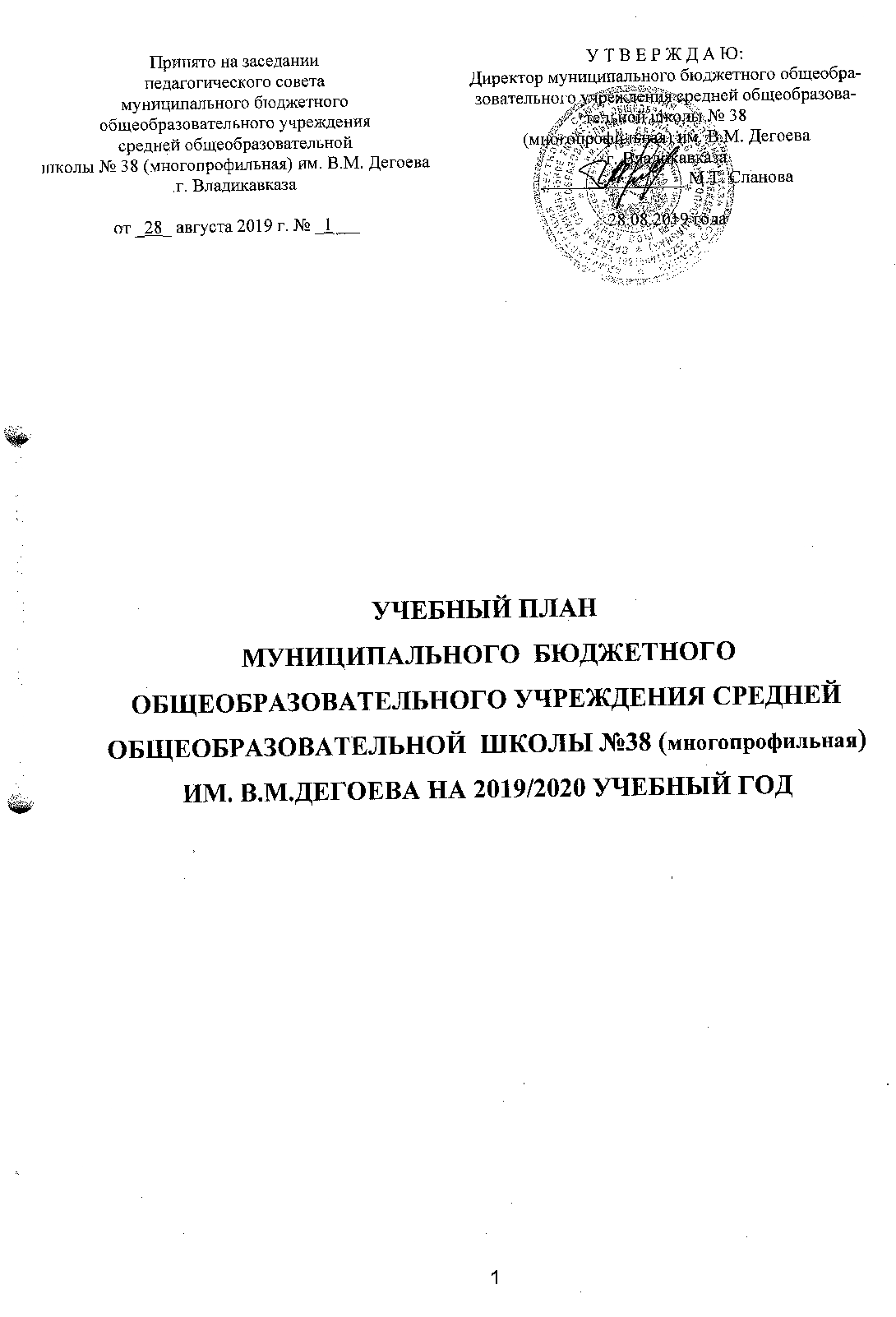 УЧЕБНЫЙ ПЛАННАЧАЛЬНОГО ОБЩЕГО ОБРАЗОВАНИЯМБОУ  СОШ №38 (многопрофильная)им. В.М. Дегоеваг. ВладикавказПояснительная запискак учебному плану начального общего образованияМБОУ СОШ №38 (многопрофильная) им. В.М. Дегоевана 2019-2020 учебный год1.1.   Учебный планУчебный план-документ, который определяет перечень, трудоемкость, последовательность и  распределение по периодам обучения учебных предметов, курсов, дисциплин (модулей), практики, иных видов учебной деятельности и формы промежуточной аттестации обучающихся.Учебный план является частью основной образовательной программы начального общего образования МБОУ  СОШ №38 (многопрофильная)   им. В.М. Дегоева.1.2.   Нормативная базаУчебный план МБОУ  СОШ №38 (многопрофильная)  им. В.М. Дегоева  г. Владикавказ, реализующего основную общеобразовательную программу начального общего образования, формируется в соответствии с нормативными документами (приложение)Учебный  план начального общего образования МБОУ  СОШ №38 (многопрофильная)  им. В.М. Дегоева  г. Владикавказ на 2019-2020 учебный год обеспечивает выполнение гигиенических требований к режиму образовательного процесса, установленных Сан-ПиН 2.4.2.2821-10 «Санитарно-эпидемиологические требования к условиям и организации обучения в общеобразовательных учреждениях», утвержденных постановлением  Главного государственного санитарного врача Российской Федерации от 29.12.2010 №189 (далееСанПиН24.22821-10),  и   предусматривает 4-летний    нормативный срок освоения образовательной   программы  начального  общего образования для 1–4-х  классов.1.3.   Организация учебного процесса в МБОУ  СОШ №38(многопрофильная)  им. В.М. Дегоева  г. Владикавказ.Организация  образовательного процесса в МБОУ  СОШ №38(многопрофильная)  им. В.М. Дегоева регламентируется годовым календарным учебным графиком.Продолжительность учебного года:- в 1 классах- 33учебные недели;- во 2-4классах - 35учебных недель;Учебный год начинается 1 сентября 2019 года.Учебный год делится на четверти, являющиеся периодами, по итогам которых во 2-4-х классах выставляются отметки за текущее освоение общеобразовательных программ.Продолжительность урока во 2-4 классах составляет 40 минут.Проведение нулевых уроков запрещено. Продолжительность перемен между уроками составляет от 10 до 20 минут. Расписание уроков составляется отдельно для обязательных занятий  и внеурочной деятельности. Занятия внеурочной деятельности проводятся с перерывом 40 минут (динамическая пауза) после последнего урока.Начало занятий в 08 часов 30минут. Обучение осуществляется в две смены:1 смена- 1 «А», «Б», «В», «Г», «Д»; 2 «А», «Б», «Д», «Е», 3 «А», «Б»;4 «А», «Б», «Д» классы.2 смена - 2 «В», «Г»; 3 «В», «Г»; 4 «В», «Г», классы.Расписание звонков в начальной школе:1 смена                                          2 смена08.30 – 09.10                            13.45 – 14.2509.20 – 10.00                            14.35 – 15.1510.15 – 10.55                            15.25 – 16.0511.15 – 11.55                            16.15 – 16.5512.05 – 12.45                            17.05 – 17.4512.55– 13.35                             17.55 – 18.35          13.45- 14.25  Продолжительность учебной недели 5 учебных дней.Дополнительные требования при организации обучения в1классеОбучение в 1-м классе осуществляется соблюдением следующих дополнительных требований:-учебные занятия проводятся по 5-дневной учебной неделе и только в первую смену;-использование "ступенчатого" режима обучения в первом полугодии (в сентябре, октябре – по 3 урока в день по 35 минут каждый, в ноябре – декабре – по 4 урока в день по 35 минут каждый и один раз в неделю пятый урок – физическая культура; январь – май - по 4 урока в день  по 40 минут каждый) и один раз в неделю пятый урок – физическая культура.-в середине учебного дня организуется динамическая пауза продолжительностью 40 минут;-обучение проводится без балльного оценивания занятий обучающихся и без домашних заданий;- в середине третьей четверти организуются дополнительные каникулы.Продолжает работу 2 «Д» класс, реализующий полилингвальную (русск0-осетинскую) образовательную модель (на основании приказа №444 Министерства образования и науки РСО-А от 03.05.2018 года)1.4.   Особенности учебного плана в соответствии с требованиями  ФГОСНОО (1-4классы)Учебный план начального общего образования составлен на основе варианта 3 примерного учебного плана  Примерной основной образовательной программы начального общего образования, одобренной решением федерального учебно-методического обьединения  по общему образованию (протокол от 8 апреля 2015 г. №1/15)Учебный план начального общего образования обеспечивает введение в действие и реализацию требований Стандарта, определяет общий объем нагрузки и максимальный объем аудиторной нагрузки обучающихся, состав и структуру обязательных предметных областей по классам (годам обучения).ФГОСНОО устанавливает не только обязательные учебные предметы, но и обязательные предметные области.- Предметная область «Русский язык  и литературное чтение»-Предметная область «Родной язык и литературное чтение на родном языке»- Предметная область «Математика и информатика- Предметная область «Обществознание и естествознание»- Предметная область «Основы религиозных культур и светской этики»- Предметная область «Искусство»- Предметная область «Технология»- Предметная область «Физическая культура»Часы, отведенные в 1-4-хклассах на преподавание учебных предметов области «Искусство» проводятся отдельно: музыка-1 час в неделю, ИЗО-1 час в неделю, в соответствии с учебным планом.Третий час  физической культуры (1ч в неделю) используется на увеличение двигательной активности и развитие физических качеств обучающихся и, по возможности, проводится на свежем воздухе: на спортивной площадке, стадионе школы в форме эстафет, подвижных игр, игр народов Кавказа, спортивных праздников.Во 2-3 классах  из части формируемой  участниками образовательных отношений  по 1 часу передаются на литературное чтение.Во всех 1-2-ых классах реализуется проект «Шахматы».В 1-ых классах шахматы проводятся за счет часов дополнительного образования, во 2-ых – за счет 1 часа урока физкультуры.1.5.   Региональная специфика учебного планаРегиональной спецификой учебного плана является изучение предметов:«Родной язык» (2ч. в неделю)«Родная литература» (1ч. в неделю)4-х классах:История Осетии (0,5 ч) в 4 кл. – за счет части, формируемой участниками образовательных отношений.1.6.    Изучение учебного предмета «Основы религиозных культур и светской этики»В учебный  план 4-хклассов включен 1 час в неделю (34часа в год) на изучение учебного предмета «Основы религиозных культур и светской этики» (далее - ОРКСЭ).Целью комплексного курса ОРКСЭ является формирование у обучающегося мотиваций к осознанному нравственному поведению, основанному  на знании  и уважении культурных и религиозных традиций многонационального народа России, а также к диалогу  с представителями других культур и мировоззрений. Учебный предмет является  светским.Выбор модуля, изучаемого в рамках учебного предмета ОРКСЭ, осуществляется родителями (законными представителями) обучающихся. Выбор фиксируется протоколами родительских собраний и письменными заявлениями родителей (законных представителей) обучающихся. На основании произведенного выбора формируются учебные группы вне зависимости от количества обучающихся в каждой группе. Возможно формирование учебных групп из обучающихся нескольких классов.1.7.   Деление классов на группыПри проведении учебных занятий по предмету «Иностранный язык (английский)»  (2-4классы) осуществляется деление класса на две группы (при наполняемости класса 25 человек и более).При проведении учебных занятий по предмету «Родной язык и литературное чтение на родном языке» (1-4классы) осуществляется деление класса на две группы по степени владения языком.          1.8.   Требования к объёму домашних заданийСогласно п.10.30.СанПиН 2.4.2.2821-10 домашние задания даются  обучающимся с учётом возможности их выполнения в следующих пределах:•   в 1классе - без домашних заданий;•   во 2-3-хклассах-до1,5 астрономических часов;•   в4-хклассах – до 2астрономических часов.1.9.   Формы промежуточной аттестации обучающихсяПромежуточная аттестация–это установление уровня достижения результатов освоения учебных предметов, курсов, дисциплин (модулей), предусмотренных образовательной программой.Промежуточная аттестация проводится, начиная со второго класса. Сроки  проведения  промежуточной  аттестации  в  МБОУ  СОШ  №38(многопрофильная)  им. В.М. Дегоева г. Владикавказ устанавливаются календарным учебным графиком школы.Итоги годовой промежуточной аттестации отражаются в электронном журнале в виде отметки по пятибалльной шкале в разделе тех учебных предметов, курсов, дисциплин (модулей) по которым она проводилась. Отметки за промежуточную аттестацию выставляются в электронный журнал в отдельном столбце.Учебный план начального общего образования (недельный)Учебный план начального общего образования (годовой)УЧЕБНЫЙ  ПЛАН ОСНОВНОГО ОБЩЕГО ОБРАЗОВАНИЯ
МБОУ СОШ № 38 (многопрофильная)им. В.М. Дегоеваг. Владикавказана 2019-2020 учебный годПояснительная записка к учебному плану основного общего образования МБОУ СОШ №38 (многопрофильная) им. В.М. Дегоеваг. Владикавказа на 2019-2020  учебный год.1.1 Учебный планУчебный план - документ, который определяет перечень, трудоемкость, последовательность и распределение по периодам обучения учебных предметов, курсов, дисциплин (модулей), практики, иных видов учебной деятельности и формы промежуточной аттестации обучающихся.Учебный план является частью основной образовательной программы основного общего образования МБОУ СОШ №38 (многопрофильная) им. В.М. Дегоева  г. Владикавказа.1.2. Нормативная базаУчебный план МБОУ СОШ №38 (многопрофильная) им. В.М. Дегоева  г. Владикавказа, реализующего основную образовательную программу основного общего образования, формируется в соответствии с нормативными документами (приложение)1.3.Организация образовательного процесса в МБОУ СОШ №38 (многопрофильная) им. В.М. Дегоева г. Владикавказа   регламентируется годовым календарным учебным графиком.Продолжительность учебного года:В  5-8 классах - 35 учебных недель (не включая летний экзаменационный период в 9-х классах).Учебный год начинается 4 сентября 2018 года.Учебный год делится на четверти, являющиеся периодами, по итогам которых в 5-9-х классах выставляются отметки за текущее освоение общеобразовательных программ.Продолжительность урока в 5-9-х классах составляет 40 минут. Проведение нулевых уроков запрещено. Расписание уроков составляется отдельно для обязательных занятий и внеурочной деятельности. Занятия внеурочной деятельности проводятся с перерывом 40 минут (динамическая пауза) после последнего урока.Начало занятий в 08 часов 30 минут. Обучение осуществляется в одну  смену.Расписание звонков в основной школе:8.30 – 9.109.20 -  10.0010.15-10.5511.15 -11.5512.05– 12.4512.55 – 13.3513.45– 14.251.4. Продолжительность учебной неделиКоличество часов, отведенных на освоение обучающимися учебного плана основного общего образования МБОУ СОШ №38 (многопрофильная) им. В.М. Дегоева г. Владикавказа не превышает величину недельной образовательной нагрузки.Продолжительность учебной недели: 6 учебных  дней в 5-9-х классах.Образовательная недельная нагрузка равномерно распределена в течение учебной недели.Особенности учебного планаУчебный план  МБОУ СОШ №38 (многопрофильная) им. В.М. Дегоева г. Владикавказа в 5-9 классах   составлен в соответствии с требованиями ФГОС основного общего образования:- для 5-9кл. на основе варианта 4 примерного учебного плана  Примерной основной образовательной программы основного общего образования, одобренной решением федерального учебно-методического объединения по общему образованию (протокол от 8 апреля 2015 г. №1/15).Из части формируемой участниками образовательных отношений:в 5 кл. –  1 ч передается на Историю Осетии.в  6 кл. – 1 ч передается на родную литературу.в 7 кл. – 1 ч на финансовую грамотность, 1 ч на алгебру.в 8 кл. –1 ч передается на русский язык, 1 ч – на алгебру.В 9 кл.  –1ч передается на алгебру, 1 ч на предпрофильные группы.На изучение учебного предмета «Иностранный язык» предусмотрено на базовом уровне 3 часа в неделю.Изучение учебного предмета «Технология» призвано обеспечивать активное использование знаний, полученных при изучении других учебных предметов; формирование и развитие умений выполнения учебно-исследовательской и проектной деятельности; формирование представлений о социальных и этических аспектах научно-технического прогресса. 1.5. Региональная специфика учебного планаРегиональной спецификой учебного плана является изучение учебных предметов «Родной язык» (2 ч. в неделю) и «Родная литература» (1 ч. в неделю) в 5,7-9-х классах.Деление классов на группыВ целях реализации основных общеобразовательных программ в соответствии с основной образовательной программой основного общего образования МБОУ СОШ №38 (многопрофильная) им. В.М. Дегоева г. Владикавказа    осуществляется деление классов на две группы при проведении учебных занятий в предпрофильных  гр. 9 кл.,  по «Иностранному языку» (в 5-9-х классах - при наполняемости 25 человек и более), по «Информатике и ИКТ» (в 7-9-х классах - при наполняемости 25 человек и более), по предмету «Технология» в 5-7-х классах (по гендерному принципу),  а также  по родному языку и родной литературе в 5-9 классах по степени владения языком.Требования к объёму домашних заданийСогласно п.10.30. СанПиН 2.4.2.2821-10 домашние задания даются обучающимся с учётом возможности их выполнения в следующих пределах:в 5-х классах - 2 ч.,в 6 -8 -х классах - 2,5 ч.,в 9-х классах - до 3,5 ч.1.6. Промежуточная аттестация–это установление уровня достижения результатов освоения учебных предметов, курсов, дисциплин (модулей), предусмотренных образовательной программой.Сроки  проведения  промежуточной  аттестации  в  МБОУ  СОШ  №38(многопрофильная)  им. В.М. Дегоева г. Владикавказ устанавливаются календарным учебным графиком школы.Итоги годовой промежуточной аттестации отражаются в бумажном и электронном журнале в виде отметки по пятибалльной шкале в разделе тех учебных предметов, курсов, дисциплин (модулей) по которым она проводилась. Отметки за промежуточную аттестацию выставляются в бумажный и электронный журнал в отдельном столбце.Учебный план основного общего образования (недельный)Все 5-9 классы переходят на реализацию ФГОС ОООГеография Осетии в 8-9 классах изучается интегрировано с географиейУчебный план основного общего образования (годовой)В 9-х классах работа в предпрофильных группах ведется с целью подготовки к ГИА.Предпрофильные  группы  в 9-х классах (в каждой группе по 1 часу)Русский язык – 2 группыМатематика - 2 группОбществознание- 2 группаХимия – 1 группаИстория- 1 группаИнформатика -1 группаАнглийский язык- 1 группаУЧЕБНЫЙ ПЛАН СРЕДНЕГО
ОБЩЕГО ОБРАЗОВАНИЯ
МБОУ  СОШ №38 (многопрофильная)им. В.М. Дегоеваг. Владикавказана 2019-2020 учебный годПояснительная запискак учебному плану среднего общего образованияМБОУ СОШ №38 им. В.М. Дегоева (многопрофильная)г. Владикавказа  на 2019-2020 учебный год1.1 Учебный планУчебный план - документ, который определяет перечень, трудоемкость, последовательность и распределение по периодам обучения учебных предметов, курсов, дисциплин (модулей), практики, иных видов учебной деятельности и формы промежуточной аттестации обучающихся.Учебный план является частью основной образовательной программы среднего общего образования МБОУ СОШ №38 г. Владикавказа им. В.М. Дегоева (многопрофильная).Нормативная базаУчебный план МБОУ СОШ №38 г. Владикавказа им. В.М. Дегоева (многопрофильная), реализующего основную образовательную программу среднего общего образования, формируется в соответствии с нормативными документами (приложение).1.3.Организация учебного процесса в МБОУ СОШ №38 г. Владикавказа им. В.М. Дегоева (многопрофильная)Организация образовательного процесса в МБОУ СОШ №38 г. Владикавказа им. В.М. Дегоева (многопрофильная)  регламентируется годовым календарным учебным графиком. Продолжительность учебного года:В 10-х классах – 35 учебных недель.В 11-х классах - 34 учебные недели (не включая летний экзаменационный период в 11 -х классах).Учебный год начинается 4 сентября 2018 года.Учебный год делится на полугодия, являющиеся периодами, по итогам которых в 10-11-х классах выставляются отметки за текущее освоение общеобразовательных программ.Продолжительность урока в 10-11-х классах составляет 40 минут. Запрещается проведение «нулевых» уроков.Начало занятий в 8 часов 30 минут. Обучение осуществляется в первую смену.Расписание звонков в старшей  школе: 1 смена08.30 – 09.1009.20 – 10.0010.15 – 10.5511.15 – 11.5512.05 – 12.4512.55 – 13.3513.45– 14.25Продолжительность учебной неделиКоличество часов, отведенных на освоение обучающимися учебного плана среднего общего образования МБОУ СОШ №38 г. Владикавказа им. В.М. Дегоева (многопрофильная) не превышает величину недельной образовательной нагрузки.Продолжительность учебной недели- 6 учебных дней.Профильные группы  работают после уроков с  понедельника по пятницу.Обязательная нагрузка обучающихся в 10, 11 классах не превышает максимального объема аудиторной нагрузки. 1.4  Особенности учебного плана среднего общего образования  МБОУ СОШ №38 г. Владикавказа им. В.М. Дегоева (многопрофильная)Учебный план 10-11 кл. составлен на основе примерного учебного плана для образовательных учреждений Российской Федерации с русским языком обучения (БУП и с учетом ФКГОС).Учебный предмет «Обществознание» включает интегрированный раздел «Право», который изучается в составе данного предметаЭкономика изучается как самостоятельный учебный предмет.Вводится курс «Основы предпринимательской деятельности» в 11 кл., 1 ч в неделю.В 11 кл. вводится астрономия, 1 ч в неделю.В 10 кл. вводится курс «Семьеведение» в рамках классных часов.Из компонента образовательного учреждения:В 10 -11 классах добавляем по 1 ч математики и физической культурыВ 11 классах по 1 ч русского языка и ОБЖВ МБОУ СОШ №38 г. Владикавказа им. В.М. Дегоева (многопрофильная)  по выбору обучающихся формируются  профильные  группы, т.е. путем  анкетирования выясняем профессиональные намерения обучающихся, определяем,  кто какие предметы выбирает.Занятия в профильных группах ведутся с целью подготовки обучающихся к ЕГЭ.	Основная задача третьей ступени образования - развитие устойчивых познавательных интересов и творческих способностей обучающихся, формирование навыков самостоятельной учебной деятельности, самоопределения личности. 	Для реализации учебного плана школа имеет всё необходимое кадровое, методическое и материально - техническое обеспечение.Учебный план даёт возможность расширить содержание образования, предполагает удовлетворение образовательных потребностей обучающихся и их родителей, способствует повышению качества образования, создаёт необходимые условия для самоопределения, ранней профилизации и развития творческих способностей обучающихся.Учебный план имеет необходимое программно-методическое обеспечение.Количество часов, определенное на каждый учебный предмет в учебном плане соответствует государственным образовательным программам и гарантирует их качественное усвоение.1.5.Региональная специфика учебного планаРегиональной спецификой учебного плана является изучение предметов:-  «Родная литература» в 10-11-х классах в объёме 2 ч. в неделю,       «Родной язык» – 1ч. в неделю.  - «Традиционная культура осетин» -  по 1 ч. в 10 кл.- «История Осетии» - по 1 ч. в 10, 11 кл.Таким образом, учебный план полностью реализует федеральный и национально-региональный компоненты государственного образовательного стандарта.1.6.Деление классов на группыВ целях реализации основных общеобразовательных программ в соответствии с образовательной программой среднего общего образования в  МБОУ СОШ №38 г. Владикавказа им. В.М. Дегоева (многопрофильная)  осуществляется деление классов на две группы при проведении учебных занятий профильных предметов, при проведении занятий по «Иностранному языку, по «Информатике и ИКТ» - при наполняемости 25 человек и более, по «Физической культуре» по гендерному признаку , Родному языку и родной литературе по степени владения языком.Требования к объёму домашних заданийВ соответствии с требованиями п.10.30. СанПиН 2.4.2.2821-10 домашние задания даются обучающимся с учётом возможности их выполнения в следующих пределах: - в 10-11-х классах - до 3,5 астрономических часов.1.7. Промежуточная аттестация–это установление уровня достижения результатов освоения учебных предметов, курсов, дисциплин(модулей), предусмотренных образовательной программой.Сроки  проведения  промежуточной  аттестации  в  МБОУ  СОШ  №38 (многопрофильная)  им. В.М. Дегоева г. Владикавказ устанавливаются календарным учебным графиком школы.Итоги годовой промежуточной аттестации отражаются в бумажном и электронном журнале в виде отметки по пятибалльной шкале в разделе тех учебных предметов, курсов, дисциплин (модулей) по которым она проводилась. Отметки за промежуточную аттестацию выставляются в бумажный и электронный журнал в отдельном столбце.В 10-11 классах работа в профильных группах ведется с целью подготовки к ГИА.Профильные группы в 10-х классах ( в каждой группе 1-2 часа).10 классРусский язык – 2 группы (2 часа)Математика  – 2 группы (2 часа)Физика  – 1 группа (2 часа)Биология  – 1 группа (1 часа)Обществознание  – 1 группа (2 часа)История  – 1 группа (2 часа)Английский язык – 1 группа (2 часа)11 классРусский язык – 2 группы (2 часа)Математика  – 1 группы (2 часа)Химия  – 1 группа (2 часа)Биология  – 1 группа (1 часа)Обществознание  – 1 группа (2 часа)История  – 1 группы (2 часа)Английский язык – 1 группа (2 часа)Учебный план (годовой и недельный)   для 10-11 классовПлан внеурочной деятельностиПомимо учебного плана составляется план, регламентирующий занятия внеурочной деятельности. Внеурочная деятельность в соответствии с требованиями Стандарта организуется по основным направлениям развития личности (духовно-нравственное, социальное, общеинтеллектуальное, общекультурное, спортивно-оздоровительное и т. д.).План внеурочной деятельности обеспечивает учет индивидуальных особенностей и потребностей обучающихся через организацию внеурочной деятельности; определяет структуру и состав направлений, формы организации, объем внеурочной деятельности на уровне основного общего образования.     Образовательное учреждение самостоятельно разрабатывает и утверждает план внеурочной деятельности.Организация занятий по направлениям раздела «Внеурочная деятельность» является неотъемлемой частью образовательного процесса в образовательном учреждении.Содержание данных занятий должно формироваться с учетом пожеланий обучающихся и их родителей (законных представителей) и осуществляться посредством различных форм организации, отличных от урочной системы обучения, таких как экскурсии, кружки, секции, круглые столы, конференции, диспуты, школьные научные общества, олимпиады, конкурсы, соревнования, поисковые и научные исследования, общественно полезные практики и т. д.При организации внеурочной деятельности обучающихся могут использоваться возможности организаций дополнительного образования, культуры, спорта. В период каникул для продолжения внеурочной деятельности могут использоваться возможности специализированных лагерей, тематических лагерных смен, летних школ.План внеурочной деятельности  основной общеобразовательной школы План внеурочной деятельности  начальной школы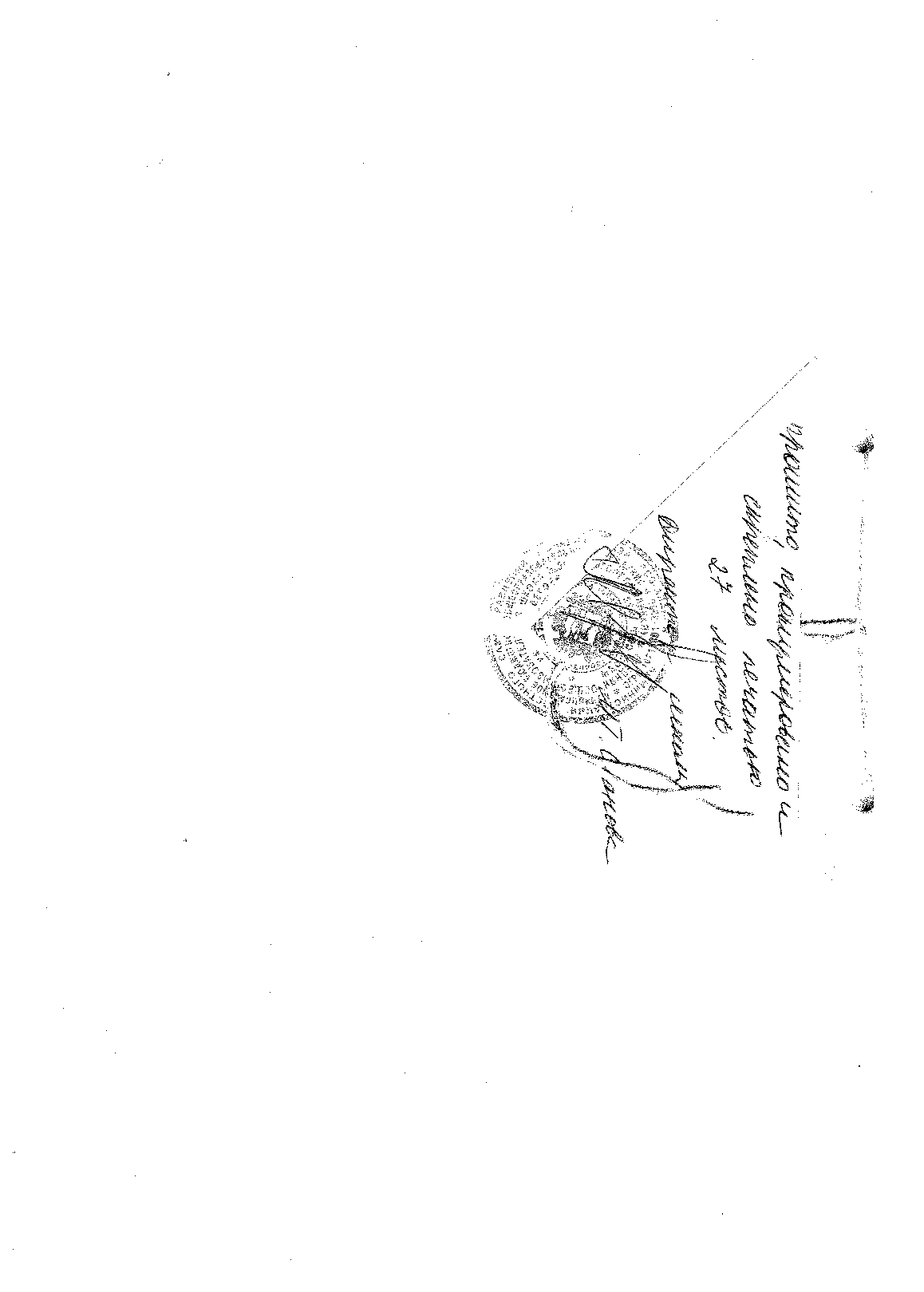 Предметные областиУчебные предметыКлассыКоличество часов в неделюКоличество часов в неделюКоличество часов в неделюКоличество часов в неделюВсегоПредметные областиУчебные предметыКлассы1 а б в г д 2а б в г д е3 а б в г 4а б в г дВсегоОбязательная частьРусский язык и литературное чтениеРусский язык455519Русский язык и литературное чтениеЛитературное чтение23+13+1313Родной язык и литературное чтение на родном языкеРодной язык и литературное чтение333312Иностранный язык Иностранный язык -2226Математика и информатикаМатематика444416Обществознание  и естествознаниеОкружающий мир22228Обществознание  и естествознаниеИстория Осетии0,50,5Основы религиозных культур и светской этикиОсновы религиозных культур и светской этики---11ИскусствоМузыка 11114ИскусствоИзобразительное искусство11114Технология Технология 11114Физическая культураФизическая культура323311ШахматыШахматы11 ИтогоИтого21262626,599,5Часть, формируемая участникамиобразовательных отношенийЧасть, формируемая участникамиобразовательных отношений Максимально допустимаянедельная нагрузка Максимально допустимаянедельная нагрузка21262626,599,5Предметные областиУчебные предметыКлассыКоличество часов в годуКоличество часов в годуКоличество часов в годуКоличество часов в годуВсего20Предметные областиУчебные предметыКлассы1 а б в г д 2а б в г д е3 а б в г4а б в г дВсего20Обязательная частьРусский язык и литературное чтениеРусский язык132175175175657Русский язык и литературное чтениеЛитературное чтение66140140105451451Родной язык и литературное чтение на родном языкеРодной язык и литературное чтение99105105105414Иностранный язык Иностранный язык 707070210Математика и информатикаМатематика132140140140552Обществознание  и естествознаниеОкружающий мир66707070276Обществознание  и естествознаниеИстория Осетии17,517,5Основы религиозных культур и светской этикиОсновы религиозных культур и светской этики3535ИскусствоМузыка 33353535138ИскусствоИзобразительное искусство33353535138Технология Технология 33353535138Физическая культураФизическая культура9970105105379ШахматыШахматы3535ИтогоИтого693910910927,53440,5Часть, формируемая участникамиобразовательных отношенийЧасть, формируемая участникамиобразовательных отношений Максимально допустимаянедельная нагрузка Максимально допустимаянедельная нагрузка693910910927,53440,5Предметные областиУчебные предметыКлассыКоличество часов в неделюКоличество часов в неделюКоличество часов в неделюКоличество часов в неделюКоличество часов в неделюКоличество часов в неделюКоличество часов в неделюВсегоПредметные областиУчебные предметыКлассыФГОСФГОСФГОСФГОСФГОСФГОСФГОСВсегоПредметные областиУчебные предметыКлассы5а б в г д 5а б в г д 6а б в г д е6а б в г д е7 а б в г д8а б в г д9а б в г дОбязательная частьРусский язык и литератураРусский язык566444322Русский язык и литератураЛитература333222313Родной язык и литератураРодной язык 222222210Родной язык и литератураРодная литература12211116Иностранный язык Иностранный язык 333333315Математика и информатикаМатематика65511Математика и информатикаАлгебра 4443+112Математика и информатикаГеометрия 22226Математика и информатикаИнформатика 11113Общественно-научные предметыИстория РоссииВсеобщая история222222210Общественно-научные предметыИстория Осетии11Общественно-научные предметыОбществознание1111114Общественно-научные предметыГеография11122228Общественно-научные предметыФинансовая грамотность111Естественно-научные предметыФизика 22237Естественно-научные предметыХимия 224Естественно-научные предметыБиология 11111227ИскусствоМузыка 1111114ИскусствоИзобразительное искусство111113Технология Технология 2222217Физическая культура и Основы безопасности жизнедеятельностиОсновы безопасности жизнедеятельности112Физическая культура и Основы безопасности жизнедеятельностиФизическая культура333333315Предпрофильные группыПредпрофильные группы11ИтогоИтого32333335353636172Часть, формируемая участниками образовательных отношений (предпрофильные группы)Часть, формируемая участниками образовательных отношений (предпрофильные группы)Максимально допустимаянедельная нагрузкаМаксимально допустимаянедельная нагрузка32333335353636172Предметные областиУчебные предметыКлассыКоличество часов в годуКоличество часов в годуКоличество часов в годуКоличество часов в годуКоличество часов в годуВсегоПредметные областиУчебные предметыКлассыФГОСФГОСФГОСФГОСФГОСВсегоПредметные областиУчебные предметыКлассы5 а б в г д6а б в г д е7 а б в г д8а б в г д9 а б в г дВсегоОбязательная частьРусский язык и литератураРусский язык175210140140102767Русский язык и литератураЛитература1051057070102452Родной язык и литератураРодной язык 7070707068280Родной язык и литератураРодная литература3570353534209Иностранный язык Иностранный язык 105105105105102522Математика и информатикаМатематика210175385Математика и информатикаАлгебра 140140136416Математика и информатикаГеометрия 707068208Математика и информатикаИнформатика 353534104Общественно-научные предметыИстория РоссииВсеобщая история7070707068348Общественно-научные предметыИстория Осетии3535Общественно-научные предметыОбществознание35353534139Общественно-научные предметыГеография3535707068278Общественно-научные предметыФинансовая грамотность3535Естественно-научные предметыФизика 7070102242Естественно-научные предметыХимия 7068138Естественно-научные предметыБиология 3535357068243ИскусствоМузыка 35353535140ИскусствоИзобразительное искусство353535105Технология Технология 70707035245Физическая культура и Основы безопасности жизнедеятельностиОсновы безопасности жизнедеятельности353469Физическая культура и Основы безопасности жизнедеятельностиФизическая культура105105105105102522Предпрофильные группыПредпрофильные группы3434ИтогоИтого112011551225126012245984Часть, формируемая участникамиобразовательных отношений (предпрофильные группы))Часть, формируемая участникамиобразовательных отношений (предпрофильные группы)) Максимально допустимаянедельная нагрузка Максимально допустимаянедельная нагрузка112011551225126012245984Учебные предметыКоличество недельных (годовых) учебных часовКоличество недельных (годовых)  учебных часовФЕДЕРАЛЬНЫЙ КОМПОНЕНТФЕДЕРАЛЬНЫЙ КОМПОНЕНТФЕДЕРАЛЬНЫЙ КОМПОНЕНТФЕДЕРАЛЬНЫЙ КОМПОНЕНТБазовые учебные предметыБазовые учебные предметыБазовые учебные предметыБазовые учебные предметы10 а б в г д11 а б в гРусский язык35(1)68(2)Литература105(3)102(3)Иностранный язык (английский)105(3)102(3)Математика175(5)170(5)Информатика35(1)34(1)История70(2)68(2)Обществознание 35(1)68(2)Экономика35(1)ОПД34 (1)География70(2)Физика70(2)68(2)Астрономия34 (1)Химия35(1)34 (1)Биология35(1)34(1)Искусство (МХК)35(1)34(1)Физическая культура105(3)102(3)ОБЖ35(1)34(1)Итого980 (28)986 (29)РЕГИОНАЛЬНЫЙ КОМПОНЕНТРЕГИОНАЛЬНЫЙ КОМПОНЕНТРЕГИОНАЛЬНЫЙ КОМПОНЕНТРЕГИОНАЛЬНЫЙ КОМПОНЕНТРЕГИОНАЛЬНЫЙ КОМПОНЕНТРодной язык35(1)34(1)Родная  литература70(2)68(2)История Осетии35(1)34(1)ТКО35 (1)Итого:175 (5)136 (4)III.  КОМПОНЕНТ ОБРАЗОВАТЕЛЬНОГО УЧРЕЖДЕНИЯIII.  КОМПОНЕНТ ОБРАЗОВАТЕЛЬНОГО УЧРЕЖДЕНИЯIII.  КОМПОНЕНТ ОБРАЗОВАТЕЛЬНОГО УЧРЕЖДЕНИЯIII.  КОМПОНЕНТ ОБРАЗОВАТЕЛЬНОГО УЧРЕЖДЕНИЯIII.  КОМПОНЕНТ ОБРАЗОВАТЕЛЬНОГО УЧРЕЖДЕНИЯПрофильные группы105 (3)102 (3)Предельно допустимая аудиторная учебная нагрузка при 6-дневной учебной неделе1260 (36)1224 (36)НаправлениеФорма реализации5 класс5 класс5 класс5 класс5 класс5 класс6 класс6 класс6 класс6 класс6 класс7 класс7 класс7 класс7 класс7 класс8 класс8 класс8 класс8 класс8 классАБВГДЕАБВГДАБВГДАБВГДМой британский дом1717Британия и британцы1717Малусæг17Арвæрдын171717Нæртон 17171717Общеинтеллектуальное Красочный английский1717Общеинтеллектуальное Занимательнангл-кий171717Общеинтеллектуальное Увлекательнангл-ский171717Общеинтеллектуальное В мире литературы17Общеинтеллектуальное В мире занимат-ой грамматики17Общеинтеллектуальное Юный  математик1717Общеинтеллектуальное Юный математик171717Общеинтеллектуальное Занимательнматематика17171717Общеинтеллектуальное Занимательн физика171717Общеинтеллектуальное В мире интересного171717Общеинтеллектуальное Познавательн биология 171717Общеинтеллектуальное Волшебная ботаника171717Общеинтеллектуальное Зондабитæ171717Общекультурное Посещение музеев, выставок,  театров555555555555555555555Общекультурное Уазæгуаты  ивгъуыдмæ171717Общекультурное Фидæн1717Общекультурное Путешествие по англо -говорящим странам1717НаправлениеФорма реализации1-еклассы2-еклассы3-еклассы4-еклассыНаправлениеФорма реализации1-еклассы2-еклассы3-еклассы4-еклассыСпортивно-оздоровительное«Белая ладья»33343434Духовно- нравственное«Урок родного языка»16171717Духовно- нравственное«Азбука нравственности»16171717 Социальное«Разговор о правильном питании16171717Общеинтеллектуальное «Умники и умницы»16171717Общеинтеллектуальное «Тайны русского языка»16171717Общекультурное «Волшебная шкатулка оригами»16Общекультурное Посещение музеев, выставок,  театров8888